Ministeriet for Fødevarer, Landbrug og FiskeriNaturErhvervstyrelsen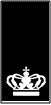 Nyropsgade 301780 København VTlf. 33 95 80 00mail@naturerhverv.dkwww.naturerhverv.dk1.0.0.661.0.0.66Ansøgning om tilskud til Erhvervsudvikling – Videnoverførsel – 2014 (jf Bekendtgørelse nr. 1159 af 28. oktober 2014 om tilskud til udvikling og videnoverførsel inden for den primære jordbrugssektor)Ansøgning om tilskud til Erhvervsudvikling – Videnoverførsel – 2014 (jf Bekendtgørelse nr. 1159 af 28. oktober 2014 om tilskud til udvikling og videnoverførsel inden for den primære jordbrugssektor)Modtaget den: Modtaget den: AnsøgerA. AnsøgerA. AnsøgerCVR- / CPR-nr.:      Journalnummer: Navn og adresse:      Navn og adresse:      P-nummer:      P-nummer:       Virksomhed Brancheorganisation ForeningC. ProducentorganisationC. ProducentorganisationC. ProducentorganisationEr ansøger medlem af en producentorganisation?  Ja NejNavn på producentorganisation:      D. KontaktpersonD. KontaktpersonD. KontaktpersonEr ansøger også kontaktperson / faglig projektleder ? Ja NejNavn på kontaktperson:      Telefon:      E. Faglig projektlederE. Faglig projektlederNavn:          Virksomhed:      Telefon:      E-mail:               F. ErklæringF. ErklæringAnsøger erklærer med sin acceptAnsøger erklærer med sin acceptAt de angivne oplysninger er korrekteAt der ikke er fortiet oplysninger af betydning for ansøgningens afgørelseAt NaturErhvervstyrelsen, eller den NaturErhvervstyrelsen bemyndiger hertil, kan få adgang til at besigtige projektet, og/eller efterfølgende regnskabskontrolAnsøger accepterer ovenstående erklæringProjektA. ProjekttitelB. ProjektresuméBaggrund og behovVidengrundlagForventet output (resultat)C. ProjektperiodeC. ProjektperiodeHvornår forventes projektet at starte?Startdato:      Hvornår forventes projektet afsluttet?Afslutningsdato kan senest være 2 år fra start datoSlutdato:       D. IndsatsområdeD. IndsatsområdeIndsatsområde 1: DyrevelfærdIndsatsområde 2: Klima, miljø, naturIndsatsområde 3: FødevaresikkerhedIndsatsområde 4: ØkologiE. Ansøgers kompetencer og kapacitetE. Ansøgers kompetencer og kapacitetE. Ansøgers kompetencer og kapacitetBeskriv ansøgers kompetencer, herunder de faglige kvalifikationer hos nøglepersoner i projektetBeskriv ansøgers kompetencer, herunder de faglige kvalifikationer hos nøglepersoner i projektetBeskriv ansøgers kompetencer, herunder de faglige kvalifikationer hos nøglepersoner i projektetEr det nødvendigt at indhente eksterne kompetencer til at gennemføre kompetenceudviklings-, informations- og demonstrationsaktiviteterne? Ja NejBegrund hvilke eksterne kompetencer der indhentesF. Krav for at ansøgeF. Krav for at ansøgeF. Krav for at ansøgeVedrører projektet et produkt omfattet af Traktatens Bilag 1? Ja NejHvilke produkter vedrører projektet:      G. VærtsbedrifterG. VærtsbedrifterG. VærtsbedrifterIndeholder projektet udgifter til kompensation af værtsbedrifter i forbindelse med demonstrationsaktiviteter?(Hvis ja, skal aktiviteter og udgifter til værtsbedrifter beskrives selvstændigt) Ja NejH. Tidligere projekterH. Tidligere projekterH. Tidligere projekterHar ansøger tidligere modtaget tilsagn om tilskud til lignende projekter (Erhvervsudviklingsordningen, GUDP, Innovationsloven eller andre ordninger)? Ja NejTilskudsordningJournalnummerBeløb i kr.BemærkningI. TilladelserI. TilladelserI. TilladelserKræver projektet tilladelser fra offentlige myndigheder? Ja NejTilladelseMyndighedEr tilladelsen opnået?Er tilladelsen opnået?Er tilladelsen opnået?Er tilladelsen opnået?Forventet dato Ja Nej Ja Nej Ja Nej Ja NejJ. Tilbudslov og udbetalingsreglerJ. Tilbudslov og udbetalingsreglerJ. Tilbudslov og udbetalingsreglerEr projektet omfattet af den danske tilbudslov, eller er projektet en del af en større entreprise, der er omfattet af den danske tilbudslov? Ja NejBeskrivelse af den danske tilbudslov, der gælder for projektet, samt hvad virksomheden vil gøre for at følge dem:Er projektet omfattet af EU's udbudsdirektiv, eller er projektet en del af en større entreprise, der er omfattet af EU's udbudsdirektiv? Ja NejBeskrivelse af de EU-udbudsregler, der gælder for projektet, samt hvad virksomheden vil gøre for at følge dem:Du skal herunder beskrive projektets aktiviteter. Budgettet for hver aktivitet skal udspecificeres i excelarket, som findes på NaturErhvervstyrelsens hjemmeside – budgetterne skal matche beskrivelsen af projektets aktiviteter herunder.Aktivitet 1IndholdTitelFormål med aktivitetenKonkrete delopgaverForventede delresultater/milepæleAktivitetstype  Kompetenceudvikling  Information  DemonstrationAktivitet 2IndholdTitelFormål med aktivitetenKonkrete delopgaverForventede delresultater/milepæleAktivitetstype  Kompetenceudvikling  Information  DemonstrationAktivitet 3IndholdTitelFormål med aktivitetenKonkrete delopgaverForventede delresultater/milepæleAktivitetstype  Kompetenceudvikling  Information  DemonstrationAktivitet 4IndholdTitelFormål med aktivitetenKonkrete delopgaverForventede delresultater/milepæleAktivitetstype  Kompetenceudvikling  Information  DemonstrationAktivitet 5IndholdTitelFormål med aktivitetenKonkrete delopgaverForventede delresultater/milepæleAktivitetstype  Kompetenceudvikling  Information  DemonstrationAktivitet 6IndholdTitelFormål med aktivitetenKonkrete delopgaverForventede delresultater/milepæleAktivitetstype  Kompetenceudvikling  Information  DemonstrationAktivitet 7IndholdTitelFormål med aktivitetenKonkrete delopgaverForventede delresultater/milepæleAktivitetstype  Kompetenceudvikling  Information  DemonstrationAktivitet 8IndholdTitelFormål med aktivitetenKonkrete delopgaverForventede delresultater/milepæleAktivitetstype  Kompetenceudvikling  Information  DemonstrationAktivitet 9IndholdTitelFormål med aktivitetenKonkrete delopgaverForventede delresultater/milepæleAktivitetstype  Kompetenceudvikling  Information  DemonstrationAktivitet 1V (Værtsbedrift)IndholdTitelTitelTitelEr der lavet aftaler med værtsbedriften? Ja NejVærtsbedrift:Navn:      CVR-nr:      Formål med aktivitetenFormål med aktivitetenFormål med aktivitetenKonkrete delopgaverKonkrete delopgaverKonkrete delopgaverForventede delresultater/milepæleForventede delresultater/milepæleForventede delresultater/milepæleEffekterA. JobskabelseHvor mange job forventer du, at projektet skaber inden for den primære jordbrugssektor?Hvor mange job forventer du, at projektet skaber inden for den primære jordbrugssektor?Hvor mange job forventer du, at projektet skaber inden for den primære jordbrugssektor?Antal:      B. Aktiviteter til kompetenceudviklingAntalAntal deltagereAntal deltagereSeminarerKongresser/konferencerÅbent husForedragMøder i ErfagrupperE-learningAndre kompetenceudviklingsaktiviteterAngiv aktivitet:      Angiv aktivitet:      Angiv aktivitet:      Andre kompetenceudviklingsaktiviteterAngiv aktivitet:      Angiv aktivitet:      Angiv aktivitet:      Andre kompetenceudviklingsaktiviteterAngiv aktivitet:      Angiv aktivitet:      Angiv aktivitet:      C. InformationsaktiviteterC. InformationsaktiviteterAntalHjemmesiderArtiklerBrochurerAndet informationsmaterialeAngiv materiale:      Angiv materiale:      Andet informationsmaterialeAngiv materiale:      Angiv materiale:      Andet informationsmaterialeAngiv materiale:      Angiv materiale:      D. DemonstrationsaktiviteterAntalAntal deltagereDemonstrationer (fysiske fremvisninger, anvendelsen af teknologier, processer, praksisser)E. Forventet antal personer som får gavn af projektetBeskriv målgruppen for aktiviteterne i projektetAngiv størrelsen af den samlede potentielle målgruppe for projektets aktiviteter (maksimal udbredelse)Antal:      Angiv størrelsen af den realistiske målgruppe for projektets aktiviteter (reel udbredelse)Antal:      F. Projektets bredde (udtrykkes som udbredelsespotentialet)Forventet udbredelsespotentiale (= reel udbredelse/maksimal udbredelse)Pct:          TilskudA. Samlet tilskudTilskudsgrundlag i alt (projektets samlede omkostninger)kr.Andet offentligt tilskud (50 % af tilskudsgrundlag)kr.Ansøgt tilskud i kr. (50 % af tilskudsgrundlag)kr.B. FinansieringHar projektet fået bevilget tilskud fra landbrugets fonde? Ja NejNavn på bevilgede partHvilket år dækker bevillingen?Dækker bevillingen hele projektperioden?Dækker bevillingen hele projektperioden?Hvis nej, hvornår forventer du at modtage resten af bevillingen? Ja NejStørrelse af tilskud fra fondkr.Forventes der indtægter fra projektet i projektperioden? Ja Nej(Hvis ja) angiv delaktivitetBemærkningBeløb i kr. Forventes der indtægter fra projektet efter projektperioden (kun relevant for projekt hvor de samlede omkostninger er over 1. mio €) Ja NejBilag (husk at medsende følgende bilag)A. Projektplan, CV og dokumentation for medfinansieringA. Projektplan, CV og dokumentation for medfinansiering- Projektplan med aktiviteter, delresultater, tidsplan og milepæle- Dokumentation for bevillinger fra landbrugets fonde- CV for nøglemedarbejdere
Skal samles i én PDF.For at undgå at vedhæftede bilag fylder for meget, anbefales det kraftigt at dokumenter scannes til tekst, eller i lav opløsning.B. Tilbud og udspecificering af budget (Se excelark på Erhvervsudviklingsordningens hjemmeside)B. Tilbud og udspecificering af budget (Se excelark på Erhvervsudviklingsordningens hjemmeside)- To eller flere tilbud for udgifter til udstyr, materialer og konsulenter over 50.000krTilbud skal samles i én PDFFor at undgå at vedhæftede bilag fylder for meget, anbefales det kraftigt at dokumenter scannes til tekst, eller i lav opløsning.C. Kompensationsaftaler med landmændC. Kompensationsaftaler med landmænd- Kompensationsaftaler med landmænd, der stiller bedriften til rådighedSkal samles i én PDFFor at undgå at vedhæftede bilag fylder for meget, anbefales det kraftigt at dokumenter scannes til tekst, eller i lav opløsning.D. Tilladelser fra offentlige myndigheder og vedtægterD. Tilladelser fra offentlige myndigheder og vedtægter- Nødvendige tilladelser fra offentlige myndigheder
- Foreningens vedtægter, hvis ansøger er en foreningSkal samles i én PDFFor at undgå at vedhæftede bilag fylder for meget, anbefales det kraftigt at dokumenter scannes til tekst, eller i lav opløsning.E. BemærkningerEventuelle bemærkningerBemærkning      